Handleiding van sessie 3 over  de  taal  van  tabellen  en  grafieken: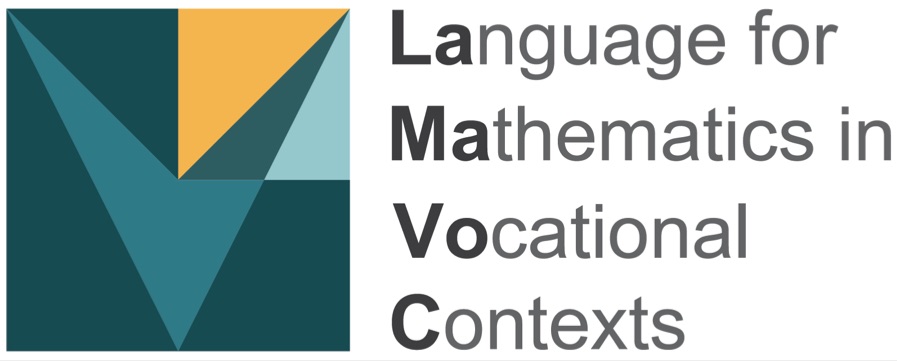 Communicatie-gerichte  lessen  over  grafieken
Mogelijk programma voor een sessie van 2 uur (andere indelingen zijn mogelijk)Werkblad 1 – studentenwerk  bij bandenspanningstaak  (zie  module)Op dit werkblad vindt u drie voorbeelden van studentenscripts en berekeningen voor de bandenspanningstaak.Analyseer elk voorbeeld vanuit de vereisten van de taak. Betrek daarin alle aspecten: de beroepscontext, de communicatieve praktijk, de reken/wiskundige concepten en de soorten taal (van de beroepsstitaue, van reken wiskunde en de dagelijske taal)U ook de volgende richtvragen gebruiken:Wat lijkt elke groep studenten te begrijpen (van de context, rekenen/wiskunde en de communicatieve taak)? Hoe weet je dat? Waaruit blijkt dat?Maak een overzicht van de fouten en moeilijkheden die zichtbaar worden in de scripts en berekeningen van de studenten.Welke feedback zou u elke groep geven? Op welke manier zou u de studenten ondersteunen bij het werken aan deze taak?Groep 1Hallo, mag ik je iets vragen? <-klantJa natuurlijk <- tankstation assistentIk wil weten hoe ik mijn banden moet oppompen voor extra druk <-klantIk zal het berekenen voor u <-tankstation assistent)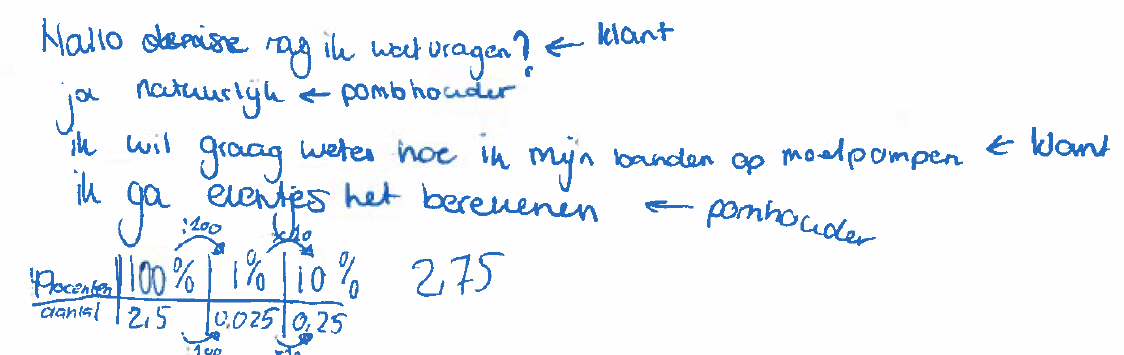 Groep 2Klant: hallo, mag ik je iets vragen?pomphouder: Ja, natuurlijkKlant: Ik weet niet hoe ik mijn banden moet oppompenPh: mag ik u vragen wat voor soort auto je hebt?Klant: Verso 2007 1.6Ph: V= 2,4 A =2,6 [V is vooras. A is achteras]Maar er is nog 10% extra nodig. Ik zal dit berekenen [zie tabel en het antwoord 2.97]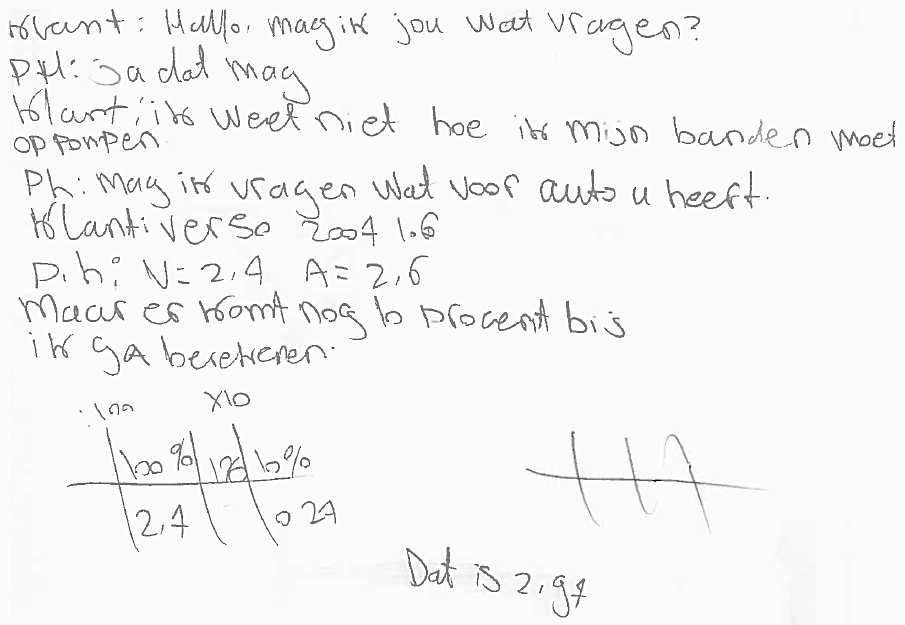 Groep 3Klant: Ik weet niet hoe ik mijn banden moet oppompenPompassistent: Wat voor auto heb je, en heeft hij zomer- of winterbanden?Klant: Yaris full hybrid, zomerbandenPA: Ik zal eens kijken in het systeemKlant: Heel fijnPA: Ik heb het opgezocht  en je hebt 2.42 voor en ook achter nodig, meneer.Klant: Bedankt voor de moeite. Heb je ook een pakje kauwgom voor me?BasisideeLamavoc streeft naar de ontwikkeling van  een onderwijsaanpak en onderwijsmaterialen voor beroepsgericht en taal geïntegreerd reken-wiskundeonderwijs. Een van de modules gaat over de taal van tabellen en grafieken. In  de nascholing worden docenten bewust gemaakt van de relevantie van taal in het wiskundeonderwijs in het algemeen en meer specifiek van de taal met betrekking tot grafieken (diagrammen) en tabellen. De focus ligt op diagrammen en grafieken van situaties: sommige van deze zijn beroepsmatig, terwijl andere van algemeen belang zijn in het dagelijks leven. Deze derde sessie richt zich op communicative praktijken in beroepscontexten met grafieken en tabellen. Communicatie-rijke  activiteiten zijn bedoeld om praten, interactie en communicatie te bevorderen in situaties waarin rekenen/wiskunde  (d.w.z. grafieken en tabellen) deel uitmaakt van een (beroeps)context. Dit zijn activiteiten zoals het schrijven van een script, het voeren van een gesprek (gericht op het geven van advies, uitleggen, beslissen enz.), het maken van een vlog of podcast en ook een rollenspel.Doelgroep 
Docenten rekenen (en wiskunde) in het  beroepsonderwijs (v)mbo.KernactiviteitIn deze derde sessie delen docenten hun ervaringen met het uitproberen van een communicatieve activiteit uit de module. Ze analyseren ook het werk van studenten voor een van deze activiteiten. Aan het einde van de sessie reflecteren ze na op wat ze geleerd hebben in de drie nascholingssessies en wat dit betekent voor hun toekomstige onderwijs. PD-materiaalNascholingsmaterialen: zie ook: elbd.sites.uu.nl/lamavocDeze handleiding (werkblad is opgenomen in de bijlage)De presentatie voor sessie 3: pptxLesmateriaal, zie ook: fi.uu.nl/publicaties/subsets/lamavoc_en/De module: De taal op tabellen en grafieken, meer specifiek: de 3 onderwijsactiviteiten en handleiding in deel 1 van de module. Andere vereisten:Laptop, BeamerTijdActiviteitMateriaalDeel 1:Inleiding (10 min)8 minDiscussie over een grafiek uit een beroepssituatie (in dit geval is gekozen voor een Statistical Process Control Chart). Maar u kunt ook een ander voorbeeld kiezen dat past bij docentengroep.  Ga na of is dit soort grafiek en het gebruik ervan bekend is (zie bijv wikipedia voor en toelichting). Laat de docenten  op een correcte en begrijpelijke manier vertellen welke informatie ze in deze grafiek zien. Vraag de deelnemers om vage uitingen te herformuleren.Ppt-dia  22 minNeem het  programma van de drie sessies en van deze derde sessie doordia 3 Deel 2.Rol van communicatie in beroepssituaties + grafieken of tabellen (15 min)15 minVerwijs naar het huiswerk (verzamel voorbeelden) en deel de bevindingen. Enkele voorbeelden worden gepresenteerd op dia 5. Bespreek deze met de hele groep en inventariseer samen kanmerken van communicatieve praktijken (dia 6)dia 4  -  6Deel 3.Drie communicatieve taken (15  min)Ppt dia's 7-12Pagina's 9-2715 minPresenteer het overzicht van de taken (dia 8 en 9) en verwijs docenten door naar de genoemde pagina's van de module (deel 1). Geef ze 5 minuten om door de module te bladeren en de werkbladen en handleidingen te bekijken..  Presenteer en bespreek de algemene structuur van deze lessen (dia) 10.Dia 8 -10Deel 4.Resultaten delen van het uitproberen in de klas (huiswerk) (30 min)20 minDocenten delen in kleine groepen hun ervaringen uit de klas met de rijke communicatieve  praktijken  Dia 11-1210 minVerzamel met de hele groep de belangrijkste bevindingen Dia 12Deel 5Analyseren van het werk van studenten  (40  min)2 minLaat de bandenspanningstaak zienDia 13-15Pagina's 21 en 2118 minActiviteit: docenten analyseren in kleine groep het werk van de studenten op werkblad 1 (bijlage)Dia 16werkblad10 min.Deel de resultaten uit de analyse in de hele groep Blad 17-2010 minBespreek de waarde van dit soort taken Shet 21Deel 6Evaluatie van cursus (>10 min)10 minU kunt de sessie en cursus op uw eigen manier evalueren. Koppel daarin de theorie  uit de sessies (de algemene achtergrond over taalgericht wiskundeonderwijs uit sessie 1, de voorbeelden uit de moudle uit sessie 2 en de communicatieve taken uit deze sessie) aan de huidige en toekomstige onderwijspraktijk van de docenten. Blad 22-25